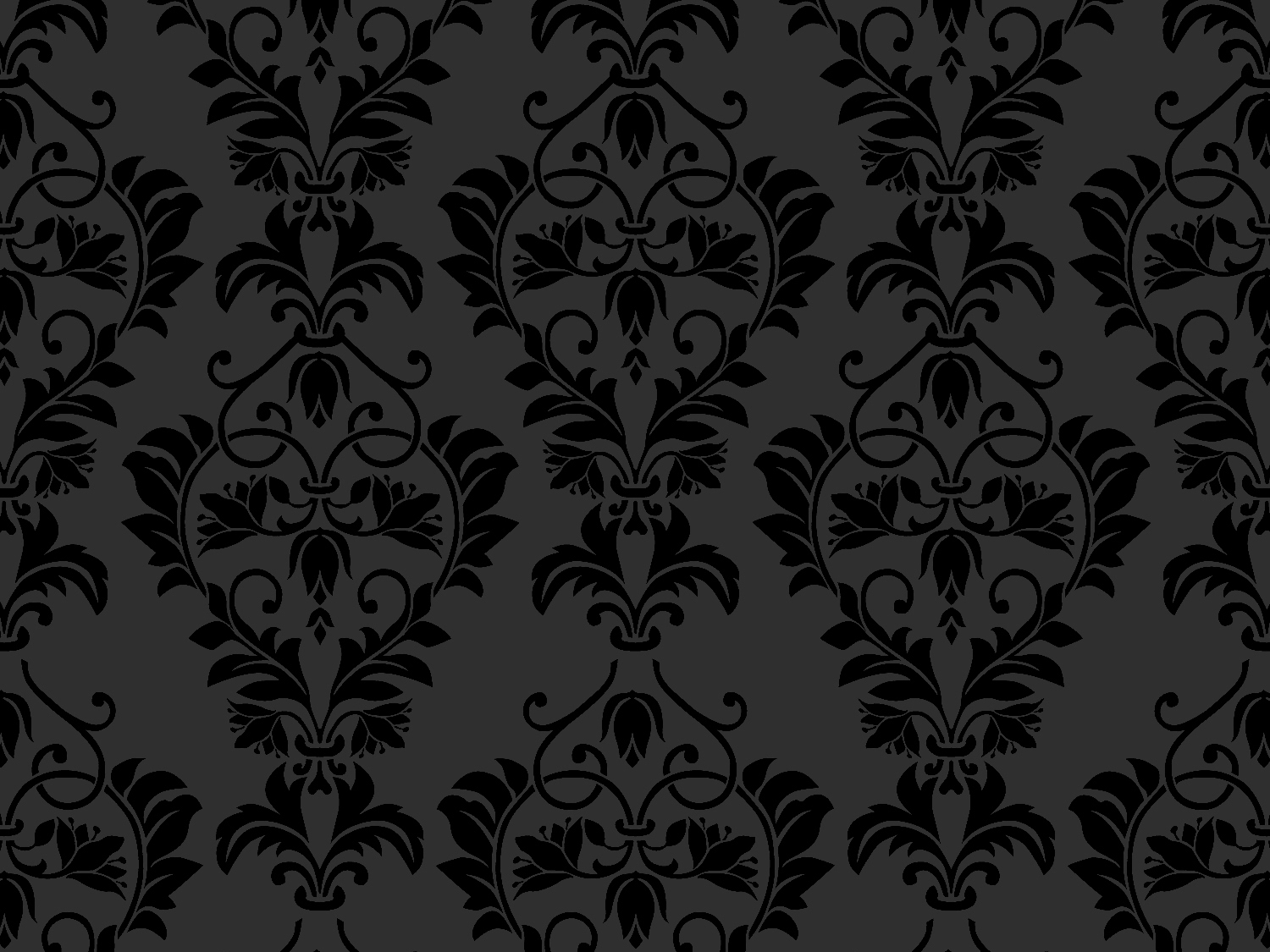 „OTWARCI NA INNYCH LUDZI” – 
– PUBLICZNE GIMNAZJUM IM. UNICEF 
W CYBINCECzęsto  nie zdajemy sobie sprawy z tego, że pomaganie jest proste. Myślimy, że pomoc innemu człowiekowi będzie wymagała od nas trudu, poświęcenia dużej sumy pieniędzy. Otóż nie! Pomysłodawczyni nowego patrona – Pani Wioletta Łozowska – pokazała nam, jak łatwo jest nieść pomoc. Od kiedy uczęszczamy do Publicznego Gimnazjum w Cybince im. UNICEF dowiadujemy się, że dzięki naszej jednej złotówce w Afryce zostaje uratowane jedno dziecko. Świadomość pomagania innym daje wszystkim uczniom ogromną satysfakcję. Zapraszam zatem na wywiad z inicjatorem tego projektu – Panią Wiolettą Łozowską.Kinga Sylwestrzak: Za nami piękna uroczystość nadania imienia Publicznemu Gimnazjum w Cybince. Czy związane z tą uroczystością emocje już opadły?Wioletta Łozowska: Tak, to były wielkie emocje. Kiedy 1,5 miesiąca temu pani dyrektor Helena Romańczuk powierzyła mi przygotowania do tej uroczystości poczułam ogromny ciężar odpowiedzialności, ale przede wszystkim wielki zaszczyt. Dziękuję pani Dyrektor za to, że mi zaufała. Myślę, że nie zawiodła się, bo uroczystość rzeczywiście była piękna, jak stwierdzili  zaproszeni goście – na wysokim poziomie. Korzystając z okazji chciałabym wymienić wszystkich nauczycieli, którzy włączyli się w to przedsięwzięcie: Z. Jatczak, M. Leńczuk, R. Pilżys, L. Zieja – Gazdowska, D. Mrozowska, 
C. Wołczek, A. Worona, A. Przepióra,  
B. Kędzierska, E. Barnuś, M. Radzicki, 
A. Kowalczyk, E. Jackowska, A. Jasek. Pragnę podkreślić wkład pani Iwony Frątczak, dzięki której możemy się poszczycić posiadaniem wspaniałego sztandaru i chust będących wizytówką naszej szkoły. KS: Czy widzi Pani różnicę między placówką sprzed 29 maja, a tą dzisiaj? WŁ: Wydaje mi się, że obecnie 
z dumą mówimy, że uczymy się lub pracujemy w Publicznym Gimnazjum im. UNICEF w Cybince. KS: Jakie zmiany wśród uczniów przyniesie nowy patron?WŁ: Nasza szkoła od września należy do Klubu Szkół UNICEF i już aktywnie włączyła się w różne akcje charytatywne. Teraz, od kiedy należymy do grona szkół  im. UNICEF rozpoczniemy pełną  działalność, nie tylko w środowisku lokalnym. KS: Do czego zobowiązani są teraz uczniowie oraz nauczyciele naszej szkoły? WŁ: Oczywiście patron, zwłaszcza taki patron, zobowiązuje nas wszystkich – nauczycieli 
i uczniów – do ofiarowania się drugiemu człowiekowi, uwrażliwienie się na krzywdy 
i potrzeby innych. Wiele zależy od solidarności 
w działaniu i naszej empatii.KS: Jak Pani myśli, czy nowy patron odmieni gimnazjalistów?WŁ: Wydaje mi się, że naszych gimnazjalistów nie trzeba odmieniać. W nich są ogromne pokłady dobra, wrażliwości i chęci niesienia pomocy innym. Trzeba tylko dać im szansę, żeby uwierzyli, iż przysłowiowa „złotówka” może przyczynić się do uratowania życia dziecka.KS: Co nabędą uczniowie (oprócz wiedzy) uczęszczając do szkoły, która ma tak ideowego patrona?WŁ: Przede wszystkim otworzą się na innych ludzi, zaczną brać udział 
w wolontariatach. Przyjęcie imienia i patronatu tak wspaniałej organizacji humanitarnej jaką jest UNICEF zobowiązuje. Postaramy się sprostać jej oczekiwaniom i pokładanym w nas nadziejom.KS: Dziękuję Pani za rozmowę. WŁ: Proszę bardzo. Ja również dziękuję.          Wywiad przeprowadziła: Kinga Sylwestrzak, kl. III	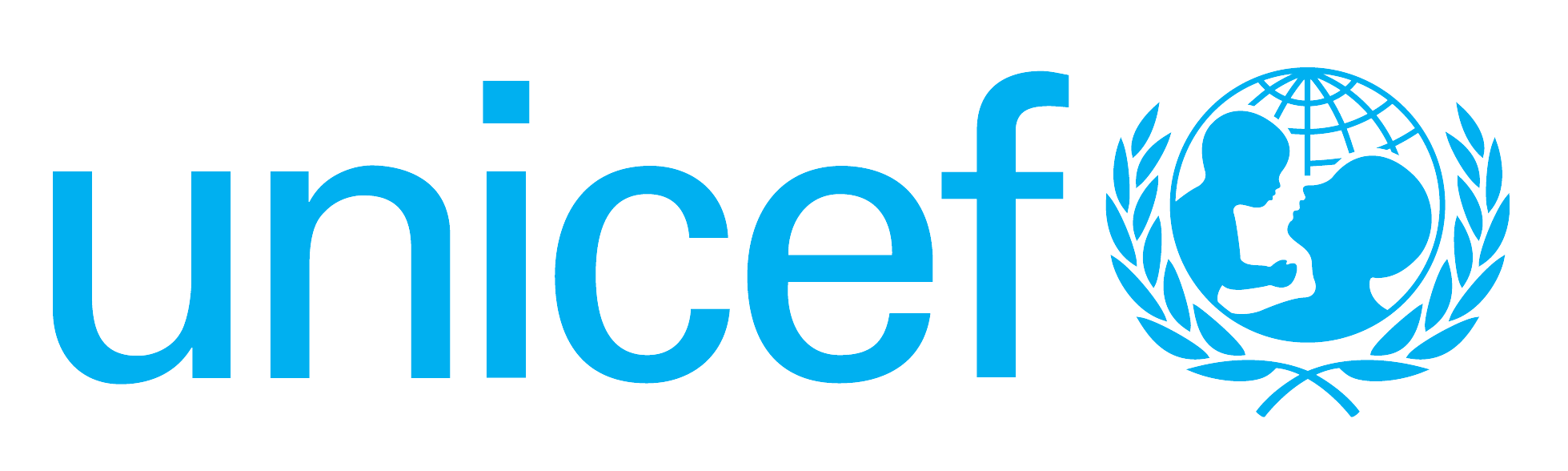 DO WYBORU SZKOŁY JEDEN KROKNasi gimnazjaliści są już po egzaminach. Teraz z niecierpliwością czekają na wyniki. Niestety, prawdziwy stres dopiero przed nimi. Trzeba jeszcze wybrać szkołę ponadgimnazjalną i złożyć do niej podanie. Czy  jest to dla nich łatwy wybór?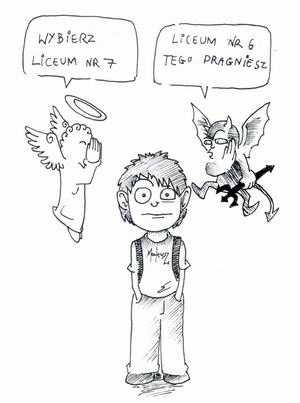 Uczniowie kończąc gimnazjum mają po 16 lat. Każdy wymaga od nich odpowiedzialności za własne wybory. W najbliższym czasie będą musieli się taką właśnie odpowiedzialnością wykazać, ponieważ czeka ich składanie podań do szkół ponadgimnazjalnych. Szkół, które chwalą się swoją ofertą edukacyjną jest mnóstwo, natomiast podań, które można złożyć tylko trzy. Dla jednych jest to tylko formalność, ponieważ mają już wytyczone cele oraz wymarzone szkoły. Dla drugich jednak wizja składania podań i podejmowania tak ważnych decyzji spędza sen 
z powiek. W takich chwilach jak ta konsultują się ze szkolnym pedagogiem, nauczycielami oraz starszymi kolegami, którzy są chyba największą skarbnicą wiedzy. Czym powinni kierować się przyszli kandydaci przy swoim wyborze? Na to istotne pytanie odpowiedzi próbowała udzielić pani Renata Ceglińska, pedagog szkolny: - Uczniowie przy wyborze szkoły powinni się kierować przede wszystkim swoimi zainteresowaniami, predyspozycjami, umiejętnościami oraz cechami charakteru. Ciężki wybór Was czeka, ponieważ już podejmujecie prawie życiowe decyzję. Dlatego tak ważne abyście konsultowali się z rodzicami, osobami dorosłymi oraz znajomymi, którzy chodzą do szkoły, do której się wybieracie. Kto pyta, nie błądzi. Mnóstwo osób przez to przechodziło. Dawniej jeździło się do wybranej szkoły i tam zdawało się egzaminy, dziś to trochę ewaluowało, ale nadal młodzi ludzie są stawiani przed tym samym dylematem: technikum, liceum czy może szkoła zawodowa. Zastanawiają się nad przyszłością: będę mieć pracę w tym zawodzie, czy może nie... W przypadku wątpliwości nie wstydźmy się pytać, bo to naturalny odruch. 
Z pewnością nikt nigdy nie odmówi Wam odpowiedzi na zadawane przez Was pytania. By pomóc gimnazjalistom spotkaliśmy się z kilkoma absolwentami liceum i technikum. Oto, co mieli nam do powiedzenia w tej trudnej dla nas kwestii.- Wybierając szkołę ponadgimnazjalną kierowałam się przede wszystkim komunikacją, połączeniami autobusowymi oraz moimi predyspozycjami 
i ulubionymi przedmiotami. Wybrałam Technikum Ekonomiczne w Słubicach, ponieważ przedmioty tam realizowane sprawiały mi ogromną przyjemność. Zawsze miałam „smykałkę” do matematyki. Uwielbiałam liczenie, rachunkowość, finanse. Mogłam się spełniać 
w swojej szkole, a poza tym wiedziałam, że mam zawód w ręku i być może lepszy start w przyszłość, czyli  ułatwienia na studiach, a następnie w pracy. Dziś kończę trzeci rok studiów i jestem w pełni zadowolona z podjętej kilka lat temu decyzji. Muszę jednak przyznać, że miałam sporo wątpliwości, ale z czasem zostały one całkowicie rozwiane. - twierdzi Jagoda Kaźmierczak, absolwentka Zespołu Szkół Ekonomiczno – Rolniczych w Słubicach.Jest jednak wiele osób, dla których wybór szkoły to tylko formalność, ponieważ za wszelką cenę dążą do spełniania własnych marzeń. Przykładem takiej zdeterminowanej osoby jest Radosław Sylwestrzak – absolwent VII LO (oddziału sportowego) w Zielonej Górze, dziś gracz pierwszoligowego klubu piłkarskiego GKS Katowice. Dlaczego postanowił iść do tej szkoły? Czy był to dla niego trudny wybór? I co wpłynęło na jego decyzję?- Duży wpływ na moją decyzję miała piłka nożna. Dostałem się do klubu UKP Zielona Góra, który ściśle współpracował z naszą szkołą. Był to dla mnie nie łatwy wybór, a nawet mogę powiedzieć, że nie miałem wyjścia, ponieważ godziny nauki były uzależnione od treningów. Szkoła specjalnie nie pomogła mi podjąć decyzji dotyczącej mojej przyszłości. Owszem, spotkałem 
w swojej placówce wielu  inteligentnych ludzi, świetnych nauczycieli, do których chodziłem na lekcje, by czegoś się nauczyć i wychodziłem naprawdę mądrzejszy, ale była to jednak szkoła sportowa, więc największy nacisk kładziono  na wychowanie fizyczne, a na moją decyzję najbardziej wpłynął internat. Tu muszę podkreślić, że internat naprawdę wychowuje! (śmiech).„Wybór szkoły ponadgimnazjalnej – wybór łatwy czy prosty? Tutaj zdania są bardzo podzielone. By podjąć najlepszą decyzję trzeba się dobrze zastanowić. Jedno jest jednak pewne – musimy w tym wszystkim kierować się rozsądkiem oraz dobrze poznać samego siebie. Do niczego się nie zmuszać. Najlepiej wykonuje się to, co lubimy i sprawia nam przyjemność. 
A tym, którzy się wahają serdecznie polecam porady starszych kolegów, których opinie w moim przypadku miały jednak znaczenie. Grunt to robić to, co się kocha i w czym jesteśmy najlepsi!                                                                   Napisała: Kinga Sylwestrzak, kl. III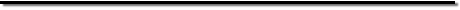 AHOJ, PRZYGODO!Już za kilka chwil powita nas smażing i plażing. Upragnione lenistwo… A co Wy zamierzacie robić przez 65 dni wolności?Uczniowie najczęściej spędzają swoje wakacje na wyjazdach zagranicznych lub nad polskie morze, mogą też wypocząć nad jeziorem, spędzić czas z przyjaciółmi, grając 
w piłkę, jeżdżąc na rowerze 
i rolkach. Jednak niektórzy spędzają je siedząc przed komputerem lub telewizorem.  Nie jest to ani dobre, ani zdrowe.            Wyjeżdżając gdziekolwiek chcemy przecież poznać inne obyczaje, ludzi, język, kulturę, ale także wypocząć, zobaczyć wspaniałe miejsca i pozwiedzać. Nawet te z najbliższej okolicy – tak niedalekie, a tak tajemnicze. Częstym pomysłem na spędzenie wolnego czasu jest wyjazd z rodzicami na basen lub jezioro. Bardziej leniwi kupują własne „akwneny”, które wypełniają skrupulatnie wodą.Relaksacja, nieważne jaka, ma jedną ważną zaletę. Wypoczywając i wysypiając się regenerujemy nasz organizm, abyśmy mogli jak najlepiej funkcjonować we wrześniu 
w szkole. I choć nie cieszy nas koniec wakacji, wyczerpując ostatnie wolne chwile lenistwa już rozmyślamy o następnych, snując nowe plany i kierunki wypraw. Żegnamy się z upalnymi dniami 
i jasnymi wieczorami. A teraz? Teraz też się żegnamy, ale 
z nauczycielami, kolegami ze szkolnej ławy oraz murami szkoły. Do zobaczenia za dwa miesiące! Ahoj, przygodo!                      
                                                                                                                    Napisała: Anita Leszkieiwcz, kl. VbKALENDARIUM ŚWIĄT BEZSENSOWNYCH…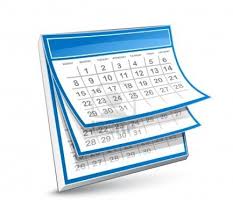 1 VI – Święto Bułki, Światowy Dzień Mleka 3 VI – Dzień Dobrej Oceny6 VI – Światowy Dzień Pocałunku11 VI – Dzień podeptanych na śmierć w czasie tańca12 VI – Dzień Stylisty Paznokci15 VI – Dzień Wiatru18 VI – Dzień Ewakuacji21 VI – Dzień Deskorolki, Dzień Łaskotek25 VI – Światowy Dzień Smerfa30 VI – Dzień Motyla Kapustnika…… i dodatkowo dni wolne od zajęć dydaktycznych w czerwcu:19 VI – Boże Ciało20 VI – piątek po Bożym Ciele; dzień wolny od zajęć dydaktycznych 27 VI – uroczystość zakończenia roku szkolnego 2013/2014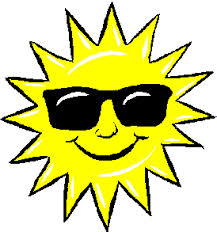 Z OKAZJI ZBLIŻAJĄCYCH SIĘ WIELKIMI KROKAMI WAKACJI, TAK WYCZEKIWANYCH, ŻYCZYMY WSZYSTKIM: UCZNIOM, NAUCZYCIELOM I PRACOWNIKOM SZKOŁY SZCZĘŚLIWYCH DNI WYPEŁNIONYCH ZASŁUŻONYM ODPOCZYNKIEM, WRAŻENIAMI ORAZ „TWÓRRRCZYM” LENISTEM! I DO ZOBACZENIA W PRZYSZŁYM ROKU SZKOLNYM!                                                                          REDAKCJA	Jeśli jesteś kreatywny, lubisz pisać, masz „lekkie piórko” i interesuje Cię świat to trafiłeś idealnie! Zapraszamy do nas! Konsultacje tekstów oraz porady? W każdy piątek o godz. 7.15 w gabinecie nr 2 udzieli Ci ich nauczyciel języka polskiego, pani Dominika Mrozowska. Prace do gazetki szkolnej kierować można także na adres mailowy: mrozdomin@wp.pl   SERDECZNIE ZAPRASZAMY!